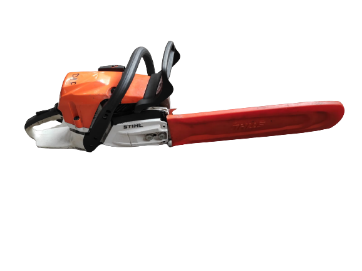 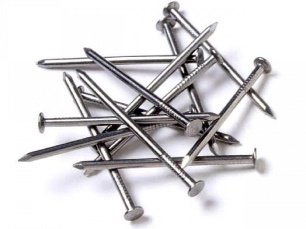 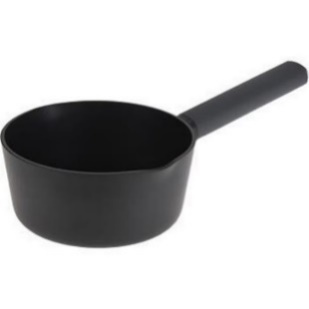 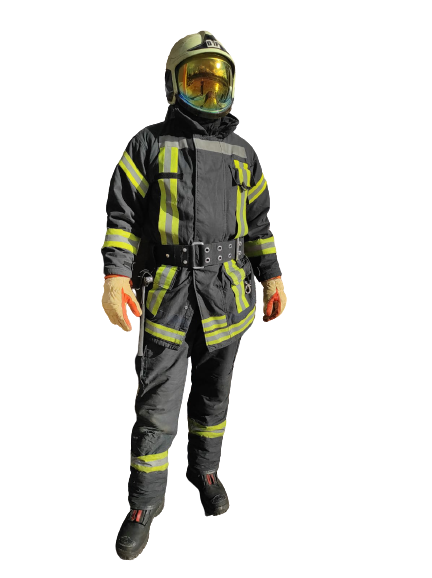 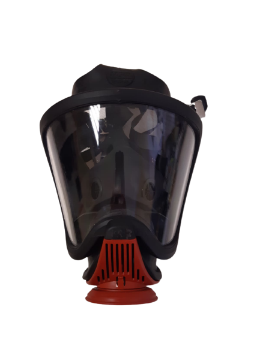 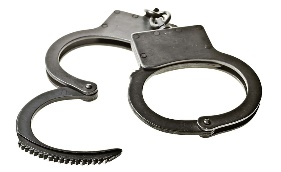 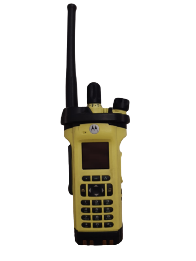 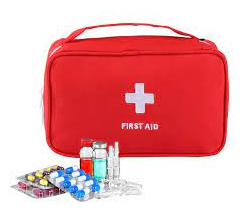 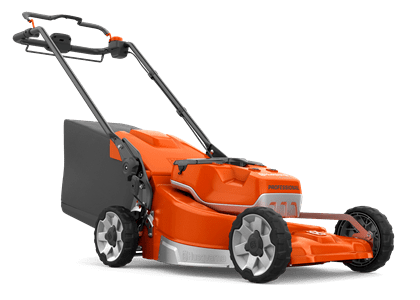 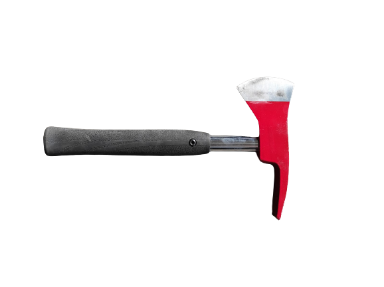 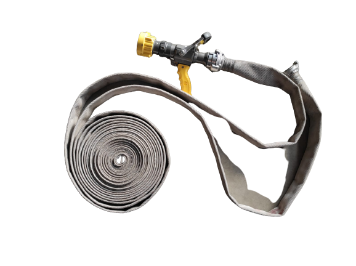 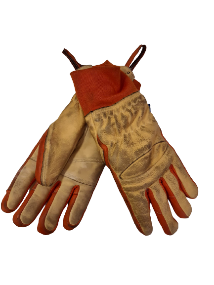 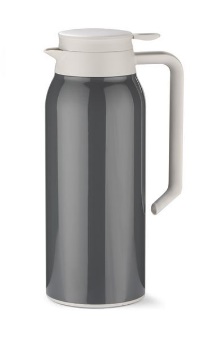 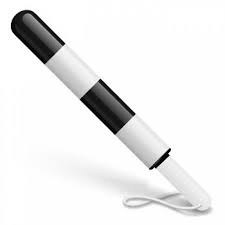 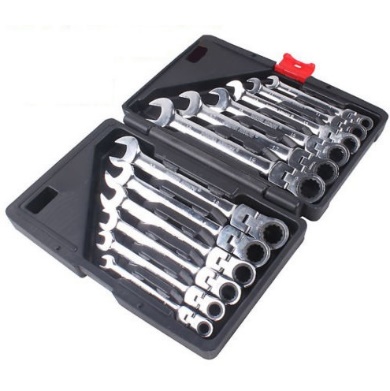 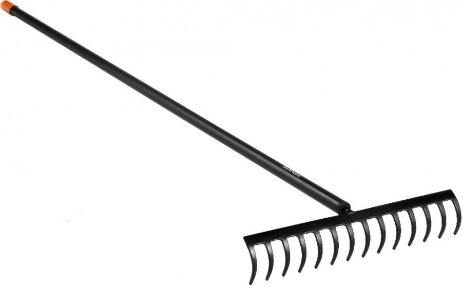 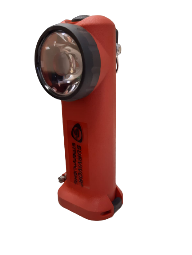 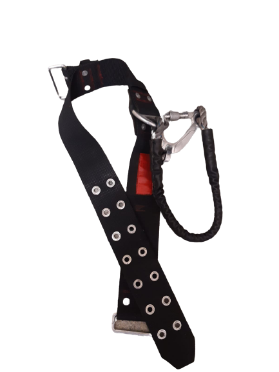 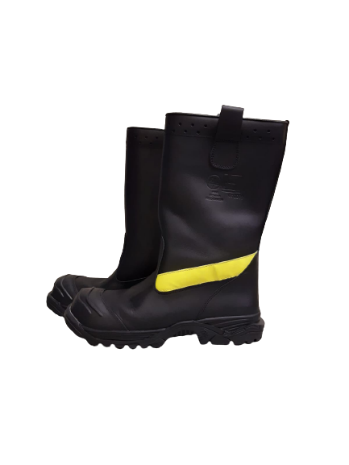 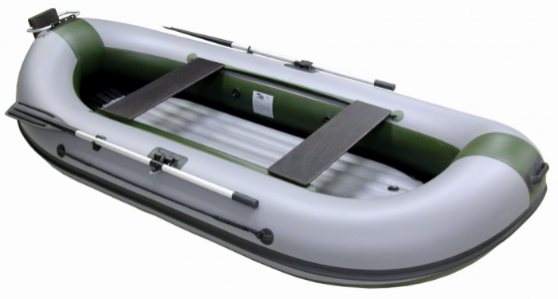 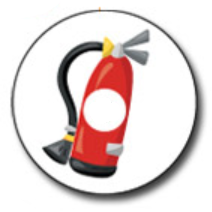 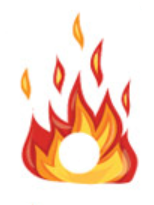 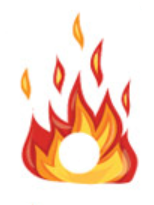 v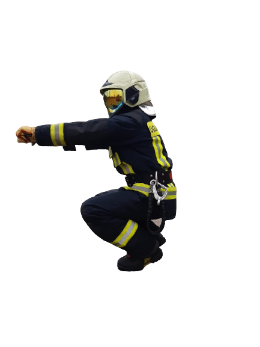 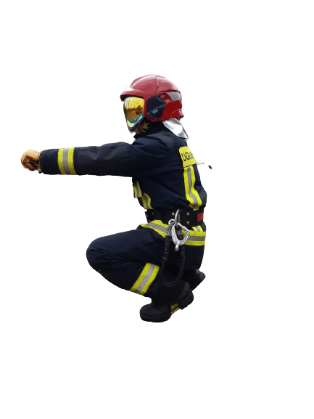 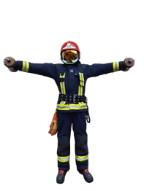 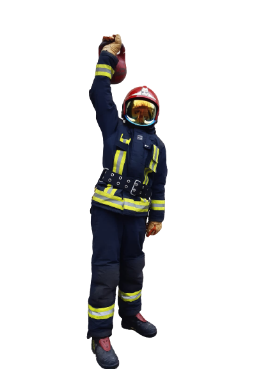 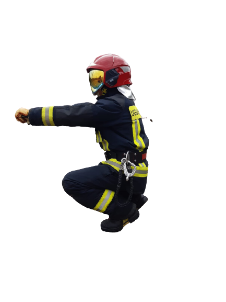 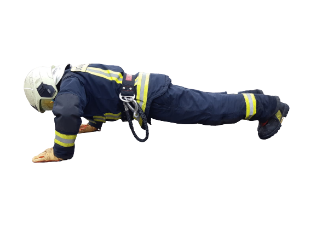 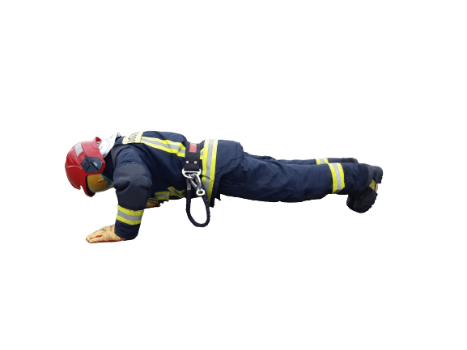 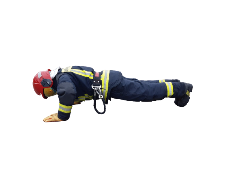 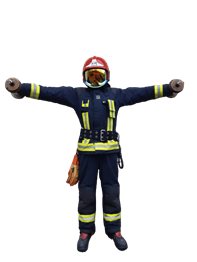 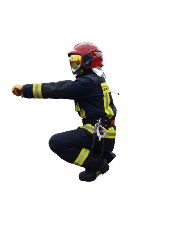 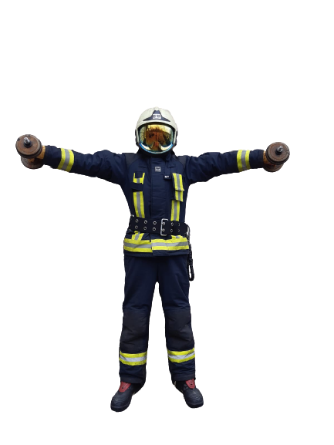 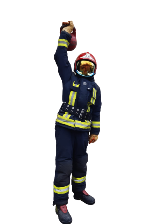 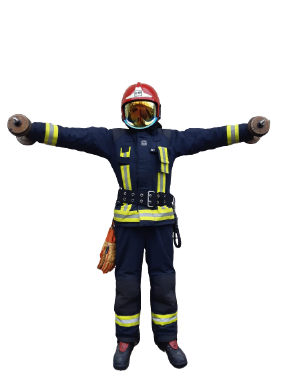 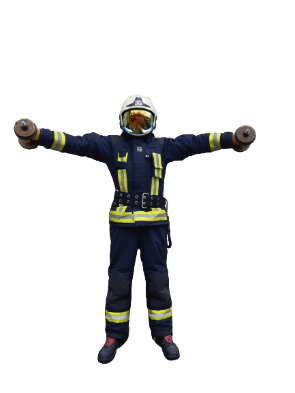 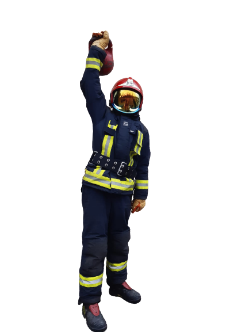 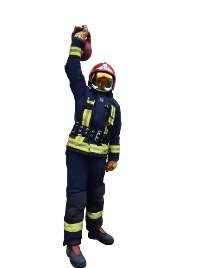 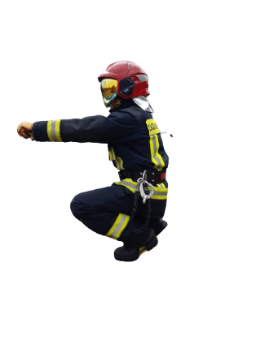 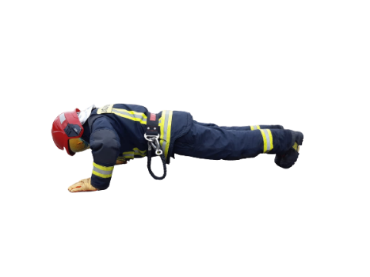 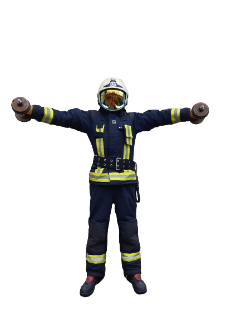 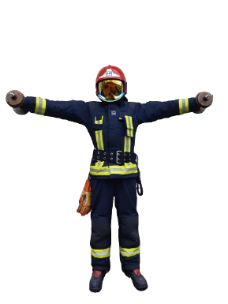 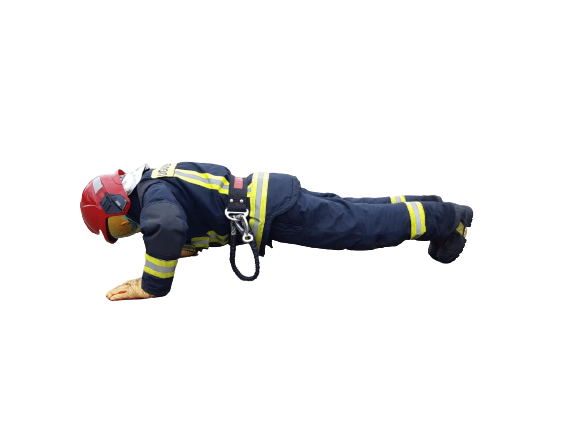 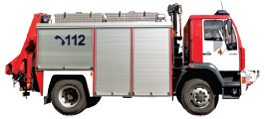 ⃰ Ugunsdzēsēji glābēji: 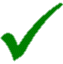 dzēš ugunsgrēkus; glābj cilvēkus un dzīvniekus, kas nonākuši nelaimē; veic dažāda veida glābšanas darbus.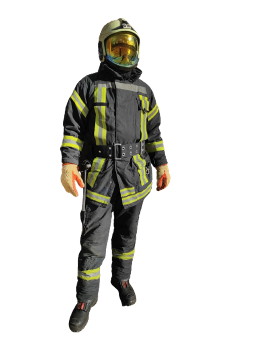 Ugunsdzēsējam glābējam ir nepieciešama prasme:skaļi runāt;peldēt;zīmēt. ⃰ Lai strādātu Valsts ugunsdzēsības un glābšanas dienestā, nedrīkst būt:jaunāks par 18 gadiem; 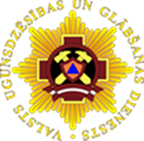 sodīts par noziedzīgu nodarījumu; \\ augums mazākam par 170 cm.  Ugunsdrošības uzraudzības inspektors: lielākoties strādā darba dienās, sestdienas un svētdienas ir brīvdienas;galvenokārt strādā brīvdienās un svētku dienās;iet uz darbu tikai tad, kad tas ir nepieciešams.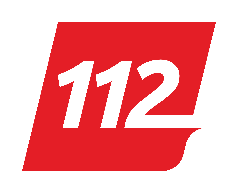 ⃰ Dispečers: tikai saņem zvanus no iedzīvotājiem un savieno ar attiecīgo dienestu;saņem zvanus, savieno ar citiem operatīvajiem dienestiem, izsūta ugunsdzēsējus glābējus uz notikuma vietu;uztur radiosakarus ar ugunsgrēku dzēšanas un glābšanas darbu dalībniekiem.⃰ Ugunsdrošības uzraudzības inspektors: fotografē un veic videoierakstus par ugunsdrošības prasību pārkāpumiem;uzdod atbildīgajai personai novērst ugunsdrošības prasību pārkāpumus;uzliek sodus par pārkāpumiem.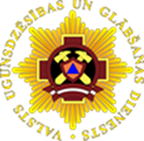 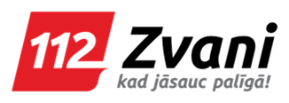 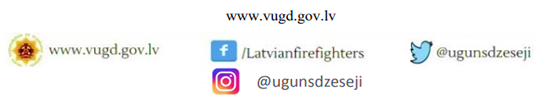 PROFESIJA